7	النظر في أي تغييرات قد يلزم إجراؤها، وفي خيارات أخرى، تطبيقاً للقرار 86 (المراجَع في مراكش، 2002) لمؤتمر المندوبين المفوضين، بشأن "إجراءات النشر المسبق والتنسيق والتبليغ والتسجيل لتخصيصات التردد للشبكات الساتلية"، وفقاً للقرار 86 (Rev.WRC-07) تيسيراً للاستخدام الرشيد والفعّال والاقتصادي للترددات الراديوية وأي مدارات مرتبطة بها، بما فيها مدار السواتل المستقرة بالنسبة إلى الأرض؛7(B)	المسألة B – تطبيق قوس التنسيق في النطاق Ka، بغية تحديد متطلبات التنسيق بين الخدمة الثابتة الساتلية والخدمات الساتلية الأخرىمقدمةأجرى كل من المؤتمر الأوروبي لإدارات البريد والاتصالات (CEPT) وفرقة العمل 4A التابعة لقطاع الاتصالات الراديوية دراسات تقارن بين جميع المحطات الأرضية للخدمة المتنقلة الساتلية (MSS) والخدمة الثابتة الساتلية (FSS) الواردة في قاعدة بيانات محطات الاتصالات الراديوية الفضائية (SRS) بالاتحاد، في جزء نطاق التردد Ka 30-29,5 GHz/20,2-19,7 GHz، من حيث مخططات الهوائيات وأحجام الهوائيات (أقصى كسب) المستخدمة في كل خدمة. وأظهرت هذه الدراسات أن معلمات المحطات الأرضية للخدمة المتنقلة الساتلية مشابهة تماماً لتلك المستخدمة في المحطات الأرضية للخدمة الثابتة الساتلية. وأظهرت الدراسات أيضاً أن جميع الشبكات الساتلية التي لها تخصيصات تردد في الخدمة المتنقلة الساتلية لها أيضاً تخصيصات تردد في الخدمة الثابتة الساتلية.وتطبق المعايير التالية حالياً في لوائح الراديو لتحديد ما إذا كان التنسيق بموجب الرقم 7.9 من لوائح الراديو مطلوباً في نطاقَي التردد GHz 30-29,5 (أرض-فضاء)/GHz 20,2-19,7 (فضاء-أرض) في جميع الأقاليم الثلاثة:-	الخدمة الثابتة الساتلية مقابل الخدمة الثابتة الساتلية: قوس تنسيق بزاوية º8-	الخدمة الثابتة الساتلية مقابل الخدمة المتنقلة الساتلية: %6 < T/T-	الخدمة المتنقلة الساتلية مقابل الخدمة المتنقلة الساتلية: %6 < T/Tبالإضافة إلى ذلك، في تنسيق الخدمة الثابتة الساتلية مقابل الخدمة الثابتة الساتلية، يمكن للإدارات دائماً أن تطلب تطبيق الرقم 41.9 من لوائح الراديو ليشمل شبكات ساتلية إضافية من شأنها أن تتأثر مع مراعاة معيار %6 < T/T.وبالنظر إلى النتائج المذكورة أعلاه، ومراعاةً لأن معايير قوس التنسيق تُستخدم لتحديد التنسيق بين أنظمة الخدمة الثابتة الساتلية وتعمل بفعالية وكفاءة، يؤيد المؤتمر الأوروبي CEPT الأسلوب الذي يقترح تطبيق الأسلوب ذاته في تحديد حالات تنسيق الخدمة الثابتة الساتلية مقابل الخدمة المتنقلة الساتلية والخدمة المتنقلة الساتلية مقابل الخدمة الثابتة الساتلية في نطاقي التردد GHz 30-29,5 GHz 20,2-19,7. ففي هذه الحالة، سيحل معيار قوس التنسيق بزاوية º8 محل معيار %6 < ΔT/T المطبَّق حالياً. ومن وجهة النظر الأوروبية، سيحسِّن هذا الأسلوب إجراءات التنسيق ويزيد من كفاءتها ويحافظ، في الوقت ذاته، على إمكانية طلب الإدارات تطبيق معيار ΔT/T في إطار الرقم 41.9 من لوائح الراديو. ويتصل هذا الأسلوب بالأسلوب الوحيد الوارد في تقرير الاجتماع التحضيري للمؤتمر (CPM).المقترحاتالتذييـل 5 (REV.WRC-15)تعرف هوية الإدارات التي ينبغي التنسيق معها
أو الحصول على موافقتها وفقاً لأحكام المادة 9MOD	EUR/16A19A2/1#50065الجدول 1-5 (Rev.WRC-)    الشروط التقنية اللازمة لإجراء التنسيق
(انظر المادة 9)الجدول 1-5 ( تابع )(Rev.WRC-)    الجدول 1-5 ( تابع )(Rev.WRC-)    الجدول 1-5 ( تابع )(Rev.WRC-)    الجدول 1-5 ( تابع )(Rev.WRC-)    الأسباب:	توسيع قوس التنسيق للنظر في الخدمة المتنقلة الساتلية في نطاقَي التردد GHz 30-29,5 وGHz 20,2-19,7.___________المؤتمر العالمي للاتصالات الراديوية (WRC-19)
شرم الشيخ، مصر، 28 أكتوبر - 22 نوفمبر 2019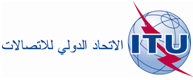 الجلسة العامةالإضافة 2
للوثيقة 16(Add.19)-A7 أكتوبر 2019الأصل: بالإنكليزيةمقترحات أوروبية مشتركةمقترحات أوروبية مشتركةمقترحات بشأن أعمال المؤتمرمقترحات بشأن أعمال المؤتمر‎‎‎‎‎‎بند جدول الأعمال 7(B)‎‎‎‎‎‎بند جدول الأعمال 7(B)مرجع 
المادة 9الحالةنطاقات التردد (والإقليم)
للخدمة المطلوب التنسيق بشأنهاالعتبة/الشرططريقة الحسابملاحظاتالرقم 7.9
GSO/GSOمحطة في شبكة ساتلية تستخدم مدار السواتل المستقرة بالنسبة إلى الأرض (GSO)، في أي خدمة اتصالات راديوية فضائية، في أي نطاق تردد وأي إقليم حيث لا تخضع هذه الخدمة لخطة من الخطط، وذلك بالنسبة إلى أي شبكة ساتلية أخرى تستعمل هذا المدار في أي خدمة اتصالات راديوية فضائية في أي نطاق تردد وأي إقليم حيث لا تخضع هذه الخدمة لخطة من الخطط، إلا فيما يتعلق بالتنسيق بين المحطات الأرضية العاملة في اتجاه الإرسال المعاكس(1	MHz 4 200-3 400
MHz 5 850-5 725
(الإقليم 1)
 MHz 6 725-5 850
MHz 7 075-7 025’1‘	عروض النطاق تتراكب’2‘	وكل شبكة في الخدمة الثابتة الساتلية وكل وظيفة مصاحبة في العمليات الفضائية (انظر الرقم 23.1)، لها محطة فضائية واقعة ضمن قوس مدارية قدرها 7 بالنسبة إلى الموقع المداري الاسمي لشبكة مقترحة في الخدمة الثابتة الساتليةفيما يتعلق بالخدمات الفضائية الواردة في عمود العتبة/الشرط في نطاقات التردد المقصودة في الفقرات (1 و(2 و2مكرراً) و(3 و(4 و(5 و(6 و(7 و(8، يمكن لإدارة ما أن تطلب إيراد اسمها في طلبات التنسيق، وفقاً للرقم 41.9، مبينة الشبكات التي تكون فيها قيمة النسبة T/T، المحسوبة بالطريقة المبينة في الفقرتين 2.1.2.2 و2.3 من التذييل 8، تتجاوز %6. وعندما يدرس المكتب هذه المعلومات وفقاً للرقم 42.9 بناءً على طلب من إدارة متأثرة، ينبغي استعمال طريقة الحساب المبينة في الفقرتين 2.1.2.2 و2.3 من التذييل 8الرقم 7.9
GSO/GSOمحطة في شبكة ساتلية تستخدم مدار السواتل المستقرة بالنسبة إلى الأرض (GSO)، في أي خدمة اتصالات راديوية فضائية، في أي نطاق تردد وأي إقليم حيث لا تخضع هذه الخدمة لخطة من الخطط، وذلك بالنسبة إلى أي شبكة ساتلية أخرى تستعمل هذا المدار في أي خدمة اتصالات راديوية فضائية في أي نطاق تردد وأي إقليم حيث لا تخضع هذه الخدمة لخطة من الخطط، إلا فيما يتعلق بالتنسيق بين المحطات الأرضية العاملة في اتجاه الإرسال المعاكس(2	GHz 11,2-10,95
GHz 11,7-11,45
GHz 12,2-11,7 (الإقليم 2)
GHz 12,5-12,2 (الإقليم 3)
 GHz 12,75-12,5
(الإقليمان 1 و3)
 GHz 12,75-12,7
(الإقليم 2)
GHz 14,8-13,75’1‘	عروض النطاق تتراكب’2‘	وكل شبكة في الخدمة الثابتة الساتلية أو في الخدمة الإذاعية الساتلية غير خاضعة لأي خطة، وكل وظيفة مصاحبة في العمليات الفضائية (انظر الرقم 23.1)، لها محطة فضائية واقعة ضمن قوس مدارية قدرها 6 بالنسبة إلى الموقع المداري الاسمي لشبكة مقترحة في الخدمة الثابتة الساتلية أو الخدمة الإذاعية الساتلية غير خاضعة لخطة ما’3‘	في نطاق التردد GHz 14,8-14,5 أي شبكة في خدمة الأبحاث الفضائية (SRS) أو في الخدمة الثابتة الساتلية غير خاضعة لخطة ما وكل وظيفة مصاحبة في العمليات الفضائية (انظر الرقم 23.1)، لها محطة فضائية واقعة ضمن قوس مدارية قدرها 6 بالنسبة إلى الموقع المداري الاسمي لشبكة مقترحة في خدمة الأبحاث الفضائية أو في الخدمة الثابتة الساتلية غير خاضعة لخطة مافيما يتعلق بالخدمات الفضائية الواردة في عمود العتبة/الشرط في نطاقات التردد المقصودة في الفقرات (1 و(2 و2مكرراً) و(3 و(4 و(5 و(6 و(7 و(8، يمكن لإدارة ما أن تطلب إيراد اسمها في طلبات التنسيق، وفقاً للرقم 41.9، مبينة الشبكات التي تكون فيها قيمة النسبة T/T، المحسوبة بالطريقة المبينة في الفقرتين 2.1.2.2 و2.3 من التذييل 8، تتجاوز %6. وعندما يدرس المكتب هذه المعلومات وفقاً للرقم 42.9 بناءً على طلب من إدارة متأثرة، ينبغي استعمال طريقة الحساب المبينة في الفقرتين 2.1.2.2 و2.3 من التذييل 8مرجع 
المادة 9الحالةنطاقات التردد (والإقليم)
للخدمة المطلوب التنسيق بشأنهاالعتبة/الشرططريقة الحسابملاحظاتالرقم 7.9
GSO/GSO
(تابع)2مكرراً)	GHz 13,65-13,4 (الإقليم 1)’1‘	عروض النطاق تتراكب’2‘	أي شبكة في خدمة الأبحاث الفضائية (SRS) أو أي شبكة في الخدمة الثابتة الساتلية وأي وظائف تشغيل فضائي مصاحبة (انظر الرقم 23.1) مع محطة فضائية ضمن قوس مدارية بمقدار ±6 من الموقع المداري الإسمي للشبكة المقترحة في الخدمة الثابتة الساتلية أو خدمة الأبحاث الفضائية.(3	-17,7 GHz 
(الإقليمان 2 و3)،	GHz -17,3 (الإقليم 1) 
-27,5 GHz’1‘	عروض النطاق تتراكب’2‘	كل شبكة في الخدمة الثابتة الساتلية وكل وظيفة مصاحبة في العمليات الفضائية (انظر الرقم 23.1)، لها محطة فضائية واقعة ضمن قوس مدارية قدرها 8 بالنسبة إلى الموقع المداري الاسمي لشبكة مقترحة في الخدمة الثابتة الساتلية(4	GHz 17,7-17,3
(الإقليمان 1 و2)’1‘	عروض النطاق تتراكب’2‘	 أ )	كل شبكة في الخدمة الثابتة الساتلية وكل وظيفة مصاحبة في العمليات الفضائية (انظر الرقم 23.1)، لها محطة فضائية واقعة ضمن قوس مدارية قدرها 8± بالنسبة إلى الموقع المداري الاسمي لشبكة مقترحة في الخدمة الإذاعية الساتلية.	أومرجع 
المادة 9الحالةنطاقات التردد (والإقليم)
للخدمة المطلوب التنسيق بشأنهاالعتبة/الشرططريقة الحسابملاحظات	ب)	كل شبكة في الخدمة الإذاعية الساتلية وكل وظيفة مصاحبة في العمليات الفضائية (انظر الرقم 23.1)، لها محطة فضائية واقعة ضمن قوس مدارية قدرها 8± بالنسبة إلى الموقع المداري الاسمي لشبكة مقترحة في الخدمة الثابتة الساتليةالرقم 7.9
GSO/GSO
(تابع)(5	GHz 17,8-17,7’1‘	عروض النطاق تتراكب’2‘	 أ )	كل شبكة في الخدمة الثابتة الساتلية وكل وظيفة مصاحبة في العمليات الفضائية (انظر الرقم 23.1)، لها محطة فضائية واقعة ضمن قوس مدارية قدرها 8± بالنسبة إلى الموقع المداري الاسمي لشبكة مقترحة في الخدمة الإذاعية الساتلية،	أو	ب)	كل شبكة في الخدمة الإذاعية الساتلية وكل وظيفة مصاحبة في العمليات الفضائية (انظر الرقم 23.1)، لها محطة فضائية واقعة ضمن قوس مدارية قدرها 8± بالنسبة إلى الموقع المداري الاسمي لشبكة مقترحة في الخدمة الثابتة الساتلية.ملاحظة - ينطبق الرقم 517.5 في الإقليم 2.(6	GHz 18,3-18,0 (الإقليم 2) 
‎GHz 18,4-18,1 (الإقليمان 1 و3)’1‘	عروض النطاق تتراكب’2‘	وكل شبكة في الخدمة الثابتة الساتلية أو خدمة الأرصاد الجوية الساتلية وكل وظيفة مصاحبة في العمليات الفضائية (انظر الرقم 23.1)، لها محطة فضائية واقعة ضمن قوس مدارية قدرها 8 بالنسبة إلى الموقع المداري الاسمي لشبكة مقترحة في الخدمة الثابتة الساتلية أو خدمة الأرصاد الجوية الساتليةمرجع 
المادة 9الحالةنطاقات التردد (والإقليم)
للخدمة المطلوب التنسيق بشأنهاالعتبة/الشرططريقة الحسابملاحظاتالرقم 7.9
GSO/GSO
(تابع)6مكرراً)	GHz 2221,4
(الإقليمان 1 و3)’1‘	عروض النطاق تتراكب’2‘	وكل شبكة في الخدمة الثابتة الساتلية وكل وظيفة مصاحبة في العمليات الفضائية (انظر الرقم 23.1)، لها محطة فضائية واقعة ضمن قوس مدارية قدرها 12 بالنسبة إلى الموقع المداري الاسمي لشبكة مقترحة في الخدمة الإذاعية الساتلية (انظر أيضا القرارين 554 (WRC-12) و553 (WRC-12))الرقم 41.9 لا ينطبق.(7	النطاقات فوق GHz 17,3، ما عدا تلك المحددة في الفقرات (3 و(6’1‘	عروض النطاق تتراكب’2‘	وكل شبكة في الخدمة الثابتة الساتلية أو الخدمة الإذاعية الساتلية، غير خاضعة لأي خطة، وكل وظيفة مصاحبة في العمليات الفضائية (انظر الرقم 23.1) لها محطة فضائية واقعة ضمن قوس مدارية قدرها 8 بالنسبة إلى الموقع المداري الاسمي لشبكة مقترحة في الخدمة الثابتة الساتلية أو الإذاعية الساتلية، غير خاضعة لأي خطة، ما عدا حالة شبكة في الخدمة الثابتة الساتلية إزاء شبكة في الخدمة الثابتة الساتلية (انظر أيضاً القرار (901 (Rev.WRC-07)(8	النطاقات فوق GHz 17,3، ما عدا تلك المحددة في الفقرات (4 و(5 و6مكرراً)’1‘	عروض النطاق تتراكب’2‘	وكل شبكة في الخدمة الثابتة الساتلية أو الخدمة الإذاعية الساتلية، غير خاضعة لأي خطة، وكل وظيفة مصاحبة في العمليات الفضائية (انظر الرقم 23.1) لها محطة فضائية واقعة ضمن قوس مدارية قدرها 16 بالنسبة إلى الموقع المداري الاسمي لشبكة مقترحة في الخدمة الثابتة الساتلية أو الإذاعية الساتلية، غير خاضعة لأي خطة، ما عدا حالة شبكة في الخدمة الثابتة الساتلية إزاء شبكة في الخدمة الثابتة الساتلية (انظر أيضاً القرار (901 (Rev.WRC-07)مرجع 
المادة 9الحالةنطاقات التردد (والإقليم)
للخدمة المطلوب التنسيق بشأنهاالعتبة/الشرططريقة الحسابملاحظاتالرقم 7.9
GSO/GSO 
(تابع)(9	جميع نطاقات التردد، ما عدا النطاقات المقصودة في الفقرات (1 و(2 و2 مكرراً) و(3 و(4 و(5 و(6 و6 مكرراً) و(7 و(8، الموزعة على خدمة فضائية، والنطاقاتالمقصودة في الفقرات (1 و(2 و2 مكرراً) و(3 و(4 و(5 و(6 و6مكرراً) و(7 و(8، حيث تكون خدمة الاتصال الراديوي في الشبكة المقترحة أو في الشبكات المتأثرة خدمة غير الخدمات الفضائية المبينة في عمود العتبة/الشرط، أو في حالة تنسيق المحطات الفضائية العاملة في اتجاه الإرسال المعاكس’1‘	عروض النطاق تتراكب’2‘	والقيمة T/T تتجاوز %6التذييل 8تطبيقاً للمادة 2A من التذييل 30، بشأن وظائف العمليات الفضائية التي تستخدم النطاقات الحارسة المعرفة في الفقرة 9.3 من الملحق 5 بالتذييل 30، تطبق العتبة أو الشرط المعين للخدمة الثابتة الساتلية في النطاقات المقصودة في الفقرة 2).تطبيقاً للمادة 2A من التذييل 30A، بشأن وظائف العمليات الفضائية التي تستخدم النطاقات الحارسة المعرفة في الفقرتين 1.3 و1.4 من الملحق 3 بالتذييل 30A، تطبق العتبة أو الشرط المعين للخدمة الثابتة الساتلية في النطاقاتالمقصودة في الفقرة 7)